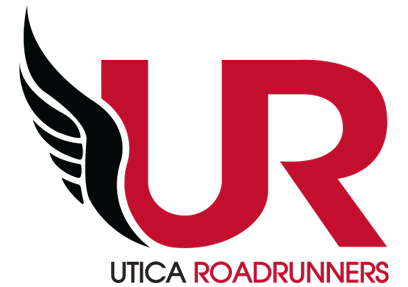 UTICA ROADRUNNERS BUSINESS MEETINGMonday, November 8, 2021Board Attendance: Rebecca Aceto, Jen Bacheldor, Melissa Barlett, Dani Bliss, Rocco Fernalld, Alex Gonzalez, Tim Kane, Jim Mott, Andrew Rubino, Sharon Scala, Sybil Johnson, Rick GlooMembership Attendance (including Board): 25Meeting called to order at 6:31Motion to accept minutes of last meeting: Sharon, Andrew 2nd, approvedReport from President, Jim MottWe’ve accomplished a lot this year! Including figuring out COVID restrictions and taking on new runs, DEI work, great speakers, a return of Happy Hours, relationships with new folks in the area, and strengthening old ones.Excited for new things in 2022, including a New Year’s run, a new trailer, and much more.Thanks to Tim, Rocco, and Jeanine for serving. Looking forward to having new members on the Board!COMMITTEE REPORTS Activities & Events –Andrew RubinoRaces - UpcomingRun 2 End World Hunger - Rocco FernalldThursday, November 25thWe are set with date, time and RunSignup page.Rocco is working with Michelle and getting promotion doneMorning of registration 8-8:45, get started right about 9amNew logo from Joe ay CNY RacingRoad will be closed to start the race, but not at the endRaces - Completed for 2021Four Race ChallengePlans for 2022 will begin in January. Jim is working on a better way to add these folks in RunSignUp to the right races more easilySummer Sizzle - Jim MottProctor Park-Sunday, June 19, 2022USTAF is still questionableSave Our Switchbacks - Sharon Scala Will be one of the first two Sundays in AprilThen Sharon will contact the Zoo9/11 Never Forget Run/Walk 5k - Phil Trzcinski/Alex GonzalezAugust 21, 2022We received a Thank You note for the first one that we did from the Foundation!Falling Leaves - Mike BrychWe did make a profit this year! Even with fewer participants and other factorsSkeleton Run - Rick GlooCongratulations to Rick and the Skeleton Crew.The event was a great success and people liked being back at Deerfield Town Park, even though there was a lot of mud100 finishersPumpkin Junction is interested in having an event there next year, perhaps an Octoberfest or something similar, while keeping Skeleton at DeerfieldActivities - UpcomingSafety Run - Sharon ScalaTuesday, November 23rdWe have secured the Masonic Care Community to hold our Safety Run at 6 pm. We are finalizing the route this week.Masks will be needed while meeting in the gymThe Sneaker Store will be with us with refreshments and Nathan light for demosBlood Drive - Andrew Rubino and Jeannine Macera.Our second Blood Drive has been set for Accelerate for Veteran’s Day on November 11th from 10 am – 2:30 pm We could use a few volunteers, Travis has some folksAndrew may bring some pint glasses - “pint for a pint”!New Year’s Run - Jen Bachelder and Jeannine Macera.We have secured Accelerate and we will bring this back for 2022.  Similar to the one we did in 2020. Membership drive - if you renewed, its free, or $10 for non-membersGoal is to get members to sign up by thenWe will have use of the indoor track for a Kids’ Run and SPI fitness might have some things to previewWe need to develop the course and secure a police and EMT presence.May use the same course as last timeVolunteers (~4) for registration and water stopRunsignup will be up and active soonSocial - Danielle BlissJust held a brunch/run event Sunday, went wellJeff and Laura George helped a lot with this runWould be great to have something to handout when out doing social events at places where there are other people to recruitAlex can put this together in a QR codeOur second Happy Hour was at Woodland Brewery, well attendedNext Happy Hour in Dec. will be at Beer Garden at the Burrstone Inn in New Hartford (karaoke starts at 8pm!)Possible run next month in Rome through the Christmas ilghtsActivities - OngoingVolunteers- Travis BelangerTravis has volunteers for the Run 2 End World Hunger and The Safety Run. Thursday Night Fitness Accelerate - Wendy BowersAccelerate is the new home for our Thursday Night runs.Our relationship with Accelerate will continue as they will offer a $50 a year deal for use of the track to all UR members.Planet Fitness was not responsive after they reached out to us.The Fitness Mill did reach out to us to try and fix the damage with our members. Jim and Andrew met with them at their new location. They want to work with us, improve the communication, and offer a $99 a year deal to all our members with all things included. Accelerate is aware of this and they are on board if we are.Activities - Over for 2021Boilermaker Training Program - Tim and Joan KaneTim is interested in feedback on how it went, and is likely willing to continueDevelopment Runs - Ashley ManciniWe would like to make sure Ashley has help in 2022 and potentially bring back timing.May need at least 4 volunteers working with the timing each weekPhil is looking into options that might be less volunteer intensiveYouth XC Training Program - Nate GetmanNo updateGrand Prix - Gary LaShureResults are posted. In a year where races seemed uncertain it was great to be able to have a Grand Prix to recognize our members and their accomplishments.CNY Running Club Cup - Tim KaneResults are in. Rome won for the first time! There was a lot of uncertainty about the races, so we didn’t have great attendance at a couple of the races.Next year - we gotta keep showing up!Tim will continue next yearScholarships - Andrew RubinoCommittee is beginning to form to be ready for early 2022CommitteesDiversity Committee - Alex Gonzalez/Melissa BarlettCommittee met last month. Plans for an event at MVCC on Feb 7th about the Run Against Racism nd talk of working with the Roman Runners in 2022 for the Run Against Racism next summer. Nutrition and Wellness Committee - Rick GlooTrying to decide when the next best place for a speaker would be, probably after New Year’sAim for a few local folks and perhaps a big nameJeff Galloway?Goggins? but no kids - “UR, Rated R”Administration & Finance – Sharon ScalaFinancial - Jen BachelderOctober looks pretty good with Skeleton RunSeptember included all of the Falling Leaves, and showed a profitTiming from Skeleton is probably still outstandingMerchandise - Sharon ScalaLooking into some casual shirts for saleEquipment and Rental - Phil TrzcinskiNew trailer is still on the assembly line, but we are still expecting it to come at some point and for the same costPhil was hoping to have it sooner to have more time to put in shelves etc.Alex might be able to get us an indoor place to the work on it if neededWill be stored at A&PSold the white trailer for $500Black trailer we will get $1500 on tradeNot going to deal with other equipment until after the trailer is inMembership - Rebecca AcetoReminders should start sending through RunSignUp to remind people that membership is expiringAn auto-email has been put together with all the benefits that will be sent to people when they sign upMake sure we get the new Fitness Mill stuff in there328 currently (last year 324)Looking into doing some more membership highlights on social mediaWebpage/Race Calendar - Melissa Barlett/Rocco Fernalld/Andrew RubinoLet Melissa know if you see things to fix!Facebook & PR - Jen Bachelder/Andrew Rubino Always awesome! Clubs & Organizations Liaisons - Rick Gloo, Tim Kane (USATF and RRCA)We have to get things renewed in order to hold our run at Accelerate on New Year’s Day.Rick will make sure we get our renewals in before Jan. 1stSponsorship - Rocco FernalldRocco contacted Utica First and they are sending us a check for the 2021 sponsorship (to our PO Box). We have secured their sponsorship into 2022.Rocco will be glad to keep working with them to keep the relationship goingWe need to begin setting up our sponsors early in 2022. We will need someone to take this piece over in 2022.Race Directors MeetingSybil will hold the last week of JanOLD BUSINESSDan Stedman is working on the language and qualifications for the walking chevron. We will announce this officially in the December issue of SpliTimes so our members are aware of the new opportunity in 2022.Run/Walk for Epidermolysis Bullosa (EB) 5KApril 30th, SaturdayRebecca Aceto will head this upPhil is interested in helpingClub would help with Runsignup, shirts, timing, etc.Want to use 840 trail as the locationAiming for a low-key, fundraising type of event2022 RRCA Conference/Convention-March 17-20 in Orlando, Florida.https://www.rrca.org/convention/Club in the past has paid $250 per person, but this might need to be increased to fully cover registrationThere also used to be fundraising for the rest2022 Banquet PlanningProbably the new Board will determine what direction we goBoard of Directors VoteNominating Committee: Alex and RebeccaVotes: 22 verified ballots (according to the bylaws) were received, votes were as followsDanielle Bliss 21Julie Buehner 18Jennifer Bachelder 18Jenn Stefka 18Sharon Scala 22Phil Trzcinski 18Ashley Mancini 3Gary Burak 1Next MeetingMonday, December 13th, 2021, Boilermaker Offices, 6pm.This will be the final meeting with our current Board of Directors.We will have a vote for Officers that will begin their duties effective,  January 1st, 2022.Meeting adjourned at 7:35